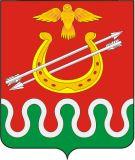 Администрация Большекосульского сельсовета Боготольского районаКрасноярского краяПОСТАНОВЛЕНИЕс. Большая Косуль«29» мая  2014 года									№ 24О внесении изменений в Постановление от 01.04.2014 № 18 «Об утверждении Порядка и условий предоставления ежегодного дополнительного оплачиваемого отпуска за ненормированный рабочий день муниципальным служащим и руководителям администрации Большекосульского сельсовета Боготольского района»В соответствии со статьей 119 Трудового кодекса Российской Федерации, пунктом 3 статьи 8 Закона Красноярского края от 24.04.2008 № 5-1565 «Об особенностях правого регулирования муниципальной службы в Красноярском крае», руководствуясь статьей 52 Устава  Большекосульского сельсовета Боготольского района ,ПОСТАНОВЛЯЮ:      1.   Внести в постановление Администрации Большекосульского сельсовета от 01.04.2014 № 18 «Об утверждении Порядка и условий предоставления ежегодного дополнительного оплачиваемого отпуска за ненормированный рабочий день муниципальным служащим и руководителям администрации Большекосульского сельсовета Боготольского района» следующие изменения:  в пунктах 1,2 Постановления, наименовании приложений 1,2 слова                 «и руководителей» исключить.    2.  В приложении 2 строку «высшая», заменить словом «Главная»    3.  Контроль над исполнением настоящего постановления оставляю за собой.   4. Настоящее постановление обнародовать на досках информации 30.05.2014года и разместить на официальном сайте администрации Боготольского района в сети интернет www/ bogotol-ru на странице Большекосульского сельсовета.    5.  Постановление вступает в силу после его официального обнародования.Глава Большекосульского  сельсовета 		         О.С. Харин.